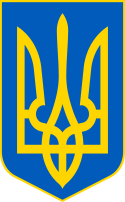 У К Р А Ї Н ААВАНГАРДІВСЬКА СЕЛИЩНА  РАДАОДЕСЬКОГО РАЙОНУ ОДЕСЬКОЇ ОБЛАСТІР І Ш Е Н Н Я    Про затвердження фінансового плану Комунального підприємства «Авангардкомунсервіс» Авангардівської селищної ради на 2023 рік	Керуючись Законом України «Про місцеве самоврядування в Україні», наказом Міністерства економічного розвитку і торгівлі України від 02 березня 2015 року №205 «Про затвердження Порядку складання, затвердження та контролю виконання фінансового плану суб’єкта господарювання державного сектору економіки», Авангардівська селищна  рада вирішила:1. Затвердити фінансовий план Комунального підприємста «Авангардкомунсервіс»  Авангардівської селищної ради на 2023 рік, що додається.          2.     Відповідальність   виконання показників  фінансового плану  на  2023 рік покласти на директора комунального підприємства «Авангардкомунсервіс» Авангардівської селищної ради.           3.    Контроль за виконанням рішення покласти на постійну комісію з питань планування бюджету і фінансів та фінансово-економічне управління селищної ради.Селищний голова 					     Сергій ХРУСТОВСЬКИЙ№1454-VIIIвід 10.11.2022